Протокол № 1
заседания научно-методического совета
Повестка заседанияАнализ учебно-воспитательной работы СОШ № 60 в 2016-2017 учебном году. Отчет о работе школьных методических объединений за 2016-2017 учебный год.Рассмотрение и утверждение плана работы школы на 2016-2017 учебный год Присутствовали: руководители ШМО, администрация школы.Слушали: заместителя директора по УВО Абдыкеримову С.Э., которая ознакомила собравшихся с анализом УВР школы за 2016-2017 учебный год, обратила внимание на цели и задачи, предъявляемые к педагогическому коллективу в 2017-2018 учебном году.Особой задачей является повышение качества знаний и успеваемости в целом по школе, необходимость работы на повышением уровня обученности учащихся до ступени «творческое применение знаний». Также были заслушаны отчёты руководителей школьных методических объединений ГЭЦ Индигараева Ч.Т.., ЕМЦ Данько А.Н.., «Начальная школа» Артемова Г.В.., учителей кыргызского языка и литературы Мамбетова Ж.Ж.., которые проанализировали деятельность ШМО, выделили основные проблемы, которые необходимо решать в новом учебном году.Решением научно-методического совета утвержден план работы на 2017-2018 учебный год, в соответствии со следующими основными положениями:Психолого-педагогическая проблема школы:Формирование саморазвивающейся и самореализующейся личности в учебновоспитательном процессе школы(этап подведения итогов)I. Цели, задачи, приоритетные направления работы школы
на 2017-2018 учебный годЦель работы школы: Создание благоприятной образовательной среды, способствующей раскрытию индивидуальных особенностей обучающихся, обеспечивающей возможности их самоопределения, самореализации и укрепления здоровья школьников.Задачи:Создание образовательной среды, обеспечивающей доступность и качество образования в соответствии с государственными образовательными стандартами и социальным заказом.Достижение оптимального уровня профессиональной квалификации педагогов. Использование новых педагогических и ИКТ технологий как средств удовлетворения образовательных потребностей и возможностей учащихся.Совершенствование системы мониторинга и диагностики успешности образования, уровня профессиональной компетентности и методической подготовки педагогов.Разработка учебных, научно-методических и дидактических материалов, сосредоточение основных усилий МО на создание у учащихся выпускных классов научной базы для успешного продолжения образования.Формирование у школьников личной ответственности за результаты своей деятельности. Обеспечение высокого уровня образованности и воспитанности учащихся.Сохранение и укрепление физического и психического здоровья обучающихся, формирование стремления к здоровому образу жизни.	’Совершенствование условий взаимодействия семьи и школы через формирование единого пространства.РешениеПризнать работу школы в 2016-2017 учебном году удовлетворительной.Работать над решением задач, сформулированных в анализе и плане работы школы на 2017-2018 учебный год.В методических объединениях активизировать работу учителей по самообразованию, индивидуальную работу с учащимися.	’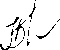 ПовесткаИтоги школьного тура предметной олимпиады школьников в 2017-2018 учебном году.Итоги участия в районном туре предметной олимпиады школьников в 2017-2018 учебном году.Анализ УВР за 1-е полугодие 2017-2018 учебного года.Рассмотрение результатов аккредитации СОШ № 60, проходившей в ноябре 2017-2018 учебного года.Слушали: Абдыкеримову С.Э. и руководителей ШМО ГЭЦ Индигараеву Ч.Т.., ЕМЦ Данько А.Н., учителей кыргызского языка и литературы Мамбетова Ж.Ж.., которые рассказали о результатах проведения 1и П-го этапов предметных олимпиад.Первый этап (школьный) республиканской предметной олимпиады школьников состоялся в школе в ноябре 2017-2018 учебного года. Школьный этап олимпиады проведен по следующим предметам: кыргызский язык и литература, русский язык и литература, английский язык, физика, химия, биология, география, история. Всего в школьном этапе олимпиады приняли участие 59 учащихся 10-11-х классов, что составляет 51% от общего числа учащихся Ш-й ступени.Наиболее востребованными в 2017-2018 учебном году были олимпиада по английскому языку, кыргызскому языку и литературе, русскому языку и литературе, истории. В олимпиадах по математике, химии, биологии, географии, физике приняли участие в основном ребята, которые не просто интересуются данными предметами, но чьи планы связаны непосредственно с изучением этих предметов. При подготовке олимпиады были учтены рекомендации о том, что задания должны носить комплексный характер, соответствовать требованиям предметных стандартов, иметь практическую направленность, содержать материал, выходящий за рамки школьной программы, меж предметные связи. Тексты олимпиадных работ по физике, химии, истории, биологии, английскому языку, географии включали в себя практические и экспериментальные задания, работу с картографическим материалом, первоисточниками.При подготовке и проведении первого этапа Республиканской олимпиады школьников в СОШ № 60 сформулированы следующие проблемы:По физике, математике наблюдается склонность учащихся к выполнению задач по алгоритму; выполнение задач повышенной сложности, требующих глубокого анализа и нестандартного решения, вызывает  затруднения ;При выполнении заданий по истории, географии трудности наблюдаются в работе с картой, установлении соответствий;Также выявлены затруднения, связанные с выполнением практических заданий (неуверенное владение экспериментальными методами, затруднения в оценке достоверности полученного результата).На основании результатов школьного этапа была составлена заявка для участия команды школы в районной предметной олимпиаде. В связи с низкими результатами, продемонстрированными учащимися в школьном этапе олимпиады по физике, в этом учебном году в район не был заявлен никто.Всего в команде было 12 участников, что меньше, чем в предыдущие годы. Призовых мест пять. К чести наших ребят - участников олимпиады в этом учебном году нет ни одного нулевого выступления. Однако отсутствие первых мест и 42% эффективность участия в олимпиаде указывает на отсутствие системы в работе учителей-предметников с учащимися повышенной учебной мотивации, слабую подготовительную работу к олимпиаде.Далее были рассмотрены итоги проведенной аккредитации школы, которая заключалась в проведении внутренней и внешней оценки результатов деятельности. Слушали директора школы Дайрова М.М.., которая обратила внимание собравшихся на низкие результаты тестирования в ходе аккредитации.Особое внимание обращено на низкие результаты по истории (учителя Исаева Т.М..).Срез знаний по истории Кыргызстан проводился в рамках зачётной недели, состоял из двух частей - тестовой и теоретических вопросов из экзаменационных материалов. Это была уже третья проверочная работа учащихся 9-х классов по истории (если учитывать тестирование в рамках аккредитации и пробное тестирование учащихся НЦТ)РешениеРаботать над реализацией Программы развития школы, корректируя её с учётом результатов проведенной самооценки и на основании анализа ожиданий участников образовательного процесса.Проанализировать на ШМО результаты аккредитации, составить план по улучшению качества образования. Продолжить работу по дальнейшему совершенствованию учебно - воспитательного процесса в соответствии с требованиями государственного образовательного стандарта. Работать над повышением успеваемости и качества знаний учащихся.В школьных методических объединениях провести детальный мониторинг эффективности работы каждого учителя по повышению качества обучения, системе работы с учащимися разной учебной мотивации.Продолжить подготовку к итоговой государственной аттестации учащихся и переводным экзаменам, проводить внутришкольный анализ достижений учащихся, а также внешнюю оценку (ОРТ, ЦООМО).Активизировать формы и методы работы с одаренными учащимися.Продолжить работу по повышению квалификации педагогов, обобщению и распространению позитивного педагогического опыта.Замдиректора по УВР                                                   Абдыкеримова С.Э.Повестка заседанияОзнакомление с приказом МОН и КР № 220/1 от 26.02.2018 г. «О проведении переводных экзаменов и итоговой государственной аттестации»Утверждение форм проведения переводных экзаменов.Утверждение экзаменационных материачов для проведения переводных экзаменов и итоговой государственной аттестации.Слушали:Директора СОШ № 60 Кизерову Н.В., которая ознакомила собравшихся с приказом МОН и КР «О проведении переводных экзаменов и итоговой государственной аттестации»; обратила внимание на утверждённые приказом МОиН КР даты проведения экзаменов в выпускных классах:в 9 классах государственную итоговую аттестацию по 5 обязательным предметам со 2 по 16 июня:математика (письменно) - 2 июня (продолжительность 4 астрономических часа);в 9-А,Б,В классах - русский язык и литература (изложение с элементами сочинения) - 6 июня (продолжительность 4 астрономических часа),в 9-К классе - кыргызский язык и литература (изложение с элементами сочинения) - 6 июня (продолжительность 4 астрономических часа),в 9-К классе русский язык (устно) июня,в 9-А,Б,В классах кыргызский язык (устно) - 9 июня,история (устно),предмет по выбору (устно).в 11 классах государственную итоговую аттестацию по 5 обязательным предметам с 2 по 20 июня:русский язык и литература (эссе) - 2 июня (продолжительность 6 астрономических часов),алгебра и начала анализа (письменно) - 6 июня (продолжительность 5 астрономических часов),кыргызский язык (диктант) - 9 июня (продолжительность 1 астрономический час),история (устно),предмет по выбору (устно)в 9, 11-х классах зачёт по физической культуре с 15 по 24 мая 2018 г. по особому распианию.Далее слушали зам. директора по УВР Высоцкую Н.М., которая рассказала, что согласно Положения МОН КР и приказа № 220/1 от 26.02.2018 г. все переводные экзамены в 5-8-х, 10-х классах проводятся в двух формах:Кыргызский (государственный) или русский (официальный) язык (диктант) продолжительностью 1 час. Второй предмет — устно — 25 билетов по 3 вопроса (третий — практический).класс - история,класс - биология,класс - география,класс - английский язык,10 класс - физика.Все экзаменационные материалы составлены в соответствии с требованиями Положения и приказа МОН КР и в настоящее время находятся на утверждении в отделе развития образования Управления образования мэрии г. Бишкек. Для проведения итоговой аттестации учащихся 9-х, 11-х классов используются типовые билеты, разработанные и утвержденные Министерством образования и науки Кыргызской Республики (кроме билетов по английскому языку, которые также находятся на утверждении).Членами школьных методических объединений рассмотрены нормы оценивания экзаменационных работ учащихся, требования к оформлению письменных экзаменационных работ, особенности подготовки к проведению устных экзаменовВ ходе подготовки к экзаменам оформлены папки с необходимыми нормативно-правовыми актами, методическими рекомендациями, оформлен школьный экзаменационный уголок и экзаменационные уголки в учебных кабинетах.РешениеТщательно изучить и неукоснительно исполнять нормативно-правовые акты по итоговой государственной аттестации школьников.Провести подготовку и проведение итоговой государственной итоговой аттестации и переводной аттестации на должном уровне.В методических объединениях провести смотр экзаменационных уголков.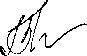 Протокол № 4заседания методического советадата проведения: 11.05.2018 г.Повестка заседанияО подготовке к переводным экзаменам и итоговой аттестации в 2018-2019 учебном году.О результатах аккредитации школы в 2017-2018 учебном году. Проблемы повышения качества образования.О подготовке отчетов о работе ШМО в 2017-2018 учебном году.Слушали:	замдиректора по УВР Высоцкую Н.М., которая рассказала о том, что всеэкзаменационные материалы для итоговой и переводной аттестации находятся в настоящее время на экспертизе в Управлении образования мэрии г. Бишкек, значительных замечаний к содержанию экзаменационных материалов не было. Расписание экзаменов составлено, экзаменационный уголок и паки председателей комиссий оформлены в соответствии с требованиями Положения МОН КР и приказа № 220/1 от 26.02.2018 г.По второму вопросу методический совет анализировал результаты аккредитации, которую школа прошла в ноябре-декабре 2017-2018 учебного года. Согласно заключению аккредитационной комиссии, СОШ № 60 аккредитована на 5 лет согласно действующему законодательству. Однако необходимо обратить внимание на то, что показатели независимой оценки знаний учащихся являются низкими (47% успеваемость, 14% - качество знаний в целом среди тестируемых). Особое внимание необходимо уделить повышению качества обучения по истории (7%), по математике (2% - качество, 29% - успеваемость). Одной из причин низких показателей члены методического совета считают особенности контингента. В 2017-2018 учебном году в школе сформированы 42 класса-комплекта, на начало учебного года количество обучающихся составляло 1272 школьника. По результатам анализа последних трех лет примерно 35-37% учащихся имеют устойчивую мотивацию к обучению, систематически демонстрируют хорошие показатели в учении, около 43% учащихся имеют неустойчивые учебные мотивы, нерегулярно выполняют домашние задания, на уроках пассивны. Также существует проблема высокой внутренней миграции, по последней оценке более 25 % обучающихся являются детьми, приехавшими с родителями из регионов, проживающими на квартирах. Поэтому стартовый уровень знаний учащихся невысок. Родители этих детей из-за высокой занятости на работе слабо контролируют учебу, не стремятся к установлению единых требований к учащимся.Руководитель ШМО «Начальная школа» Артемова Г.В.. обратила внимание собравшихся на успешную практику прошлых лет, когда в одной параллели классы были дифференцированными с учетом учебных достижений и мотивации обучающихся. Галина Владимировна подчеркнула, что такая система позволяла подходить к учебному процежу индивидуально, вырабатывать личные траектории обучения.Также слушали Индигараеву Ч.Т. руководителя ШМО гуманитарно-эстетического цикла, которая поддержала предложение коллеги.В ходе осуждения решено: дифференцировать при переходе в следующий класс 1-е. 4-е. 5-е, 9-е классы, т.к. такой поход даст возможность организации учебного процесса с учетом индивидуальных особенностей учащихся и их мотивационных запросов.По третьему вопросу слушали замдиректора по УВР Абдыкеримову С.Э., которая рассказала о готовящихся отчётах ШМО по форме, разработанной ГУО. Она подчеркнула, что особо внимательно необходимо отработать в отчетах анализ по качеству обучения отдельным предметам, по работе со слабоуспевающими учащимися, работе с одаренными учащимися. Отчет-анализ должен быть представлен до 15.05.2018 г.РешениеПродолжить подготовку к итоговой государственной аттестации и переводным экзаменам за 2017-2018 учебный год в соответствии с нормативными документами.Предложить педагогическому совету рассмотреть вопрос о дифференциации учащихся в параллелях в соответствии с учебными достижениями и мотивацией кучению.Анализ работы ШМО провести объективно, в соответствии с разработанной формой и в установленные сроки.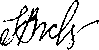 класспредмет5432% кач.% усп.Ф.И.О. учителя9-ематематика21633435 Данько А.Н.11-е--624020Эсенова Ж.Д.8-К1-422419Литтау И.В.9-А,Б,Врусский язык-611132057Индигараева Ч.Т.11-е1511132057Джунусова А.К8-Ккыргызский язык314556381Мамбетова Ж.Ж.9-Ккыргызский язык4891957Айтымбетова М.ЗклассОцениваниеОцениваниеПоказателиПоказателиПоказателиПоказателиФ.И.О. учителяФ.И.О. учителяФ.И.О. учителяпоспискуписали5432% кач.% усп.9-А3323371214396Новохацкая Н.М.9-Б31262108646779-В31243321625339-К2317-5572959Оторбаев М.К.11-А30226133-86100Новохацкая Н.М.11-Б2722361124191итого АКР134174441324376аккредитация8122158228нцт56818301446